Мероприятие, посвящённое месячнику гражданской обороны и                         75- летию победы советского народа в ВОВ 1941-1945 г.г.           В соответствии с планом основных мероприятий ГКОУ для детей-сирот в области гражданской обороны, предупреждения и ликвидации чрезвычайных ситуаций, обеспечения пожарной безопасности и безопасности людей с 01.10. по 31.10.2019 года был проведен месячник гражданской обороны. Для проведения месячника был составлен план мероприятий, который включал в себя работу со всеми учащимися и работниками ОУ.              Основные цели и задачи работы в рамках месячника ГО и ЧС:1. Отработка действий обучающихся и работников по сигналу оповещения гражданской обороны «Внимание всем!»;2. Проведение занятий с обучающимися и работниками по обучению практике предупреждения чрезвычайных ситуаций и подготовке к действиям при их возникновении, а также по защите от опасностей, возникающих при ведении военных действий или вследствие этих действий, распространению знаний в области пожарной безопасности и безопасности людей на водных объектах;3. Проведение комплекса разъяснительных и профилактических мероприятий по обеспечению пожарной безопасности в связи с началом отопительного сезона;4. Разъяснение обучающимся и работникам ОУ:истории образования и развития Гражданской обороны Российской Федерации, ее особенностей в современных условиях;сигнала оповещения гражданской обороны «Внимание всем!»;правил поведения и порядка действий при возникновении угрозы террористических актов;порядка действия по предупреждению аварий на коммунальных сетях в осенне-зимний период, а также в случае их возникновения;правил безопасной эксплуатации бытовых и газовых приборов, профилактики взрывов бытового газа;разъяснение особенностей безопасного поведения граждан в период осенне-зимнего ледостава на водоемах районного центра;порядка обращения граждан, в том числе по мобильным средствам связи, в единую службу спасения «01», «02», «112».  К работе активно подключились все педагоги школы.             Были проведены классные часы на темы ГО и ЧС, проводились беседы о чрезвычайных ситуациях с целью понимания того, к чему может привести неправильное обращение с огнем, потеря бдительности или простая детская шалость. Так же были проведены практические занятия по способам применения индивидуальных защитных средств. В 5-11 классах прошли обучающие занятия по оказанию медицинской помощи пострадавшим в случае ЧС. Всем ребятам были вручены памятки с номерами телефонов экстренных служб.            Классные руководители начального звена организовали просмотр фильмов и видеороликов на тему «Гражданская оборона и ЧС», «Безопасность на льду в осенне-зимний период», «Средства пожаротушения» и др. Учащиеся приняли участие и заняли призовые места в районном конкурсе рисунков на тему «Безопасность и мы».         В актовом зале школы состоялась лекция для старшеклассников, которая была посвящена воинским профессиям, в том числе и профессии СПАСАТЕЛЬ. Перед каникулами в классах были проведены инструктажи о правилах безопасного поведения на дорогах, в общественных местах, на водных объектах.      В целях обеспечения сохранности здоровья и жизни обучающихся, работников ОУ, а так же закрепления навыков быстрой эвакуации людей из здания школы на случай обнаружения взрывного устройства или подозрительного предмета на территории ОУ были проведены тренировочные эвакуации.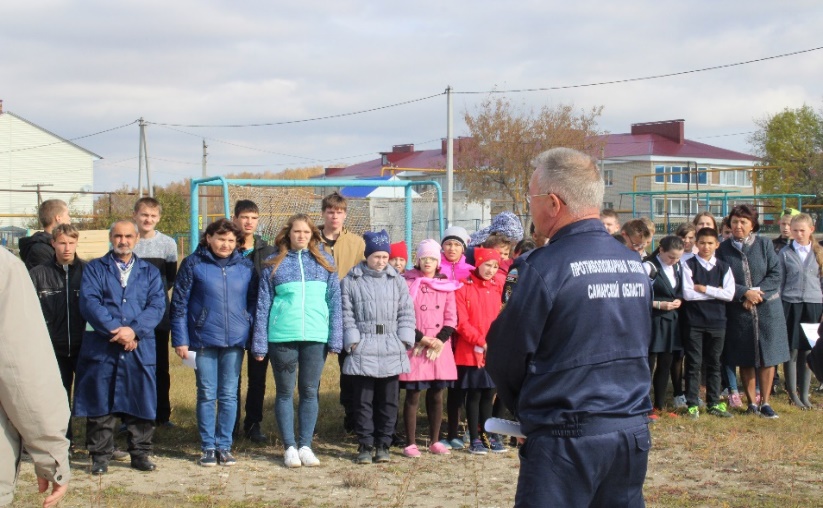 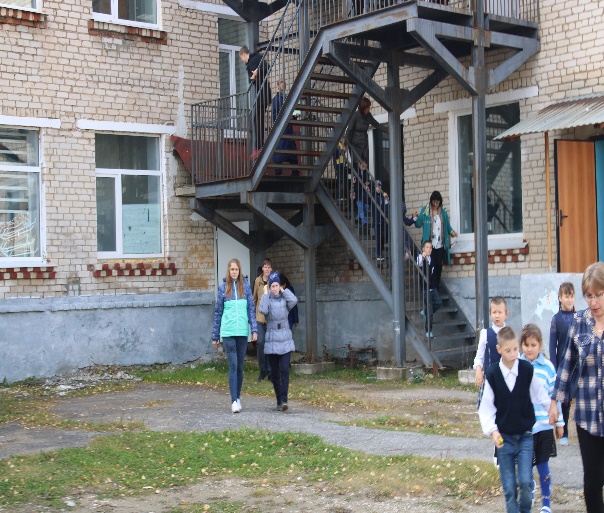 